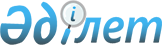 О льготном проезде отдельных категорий граждан города Экибастуза на общественном пассажирском транспорте (кроме такси)
					
			Утративший силу
			
			
		
					Совместное постановление акимата города Экибастуза Павлодарской области от 08 июля 2016 года № 733-1/7 и решение маслихата города Экибастуза Павлодарской области от 08 июля 2016 года № 43/7. Зарегистрировано Департаментом юстиции Павлодарской области 09 августа 2016 года № 5198. Утратило силу совместным постановлением акимата города Экибастуза Павлодарской области от 28 апреля 2021 года № 328/4 и решением Экибастузского городского маслихата Павлодарской области от 28 апреля 2021 года № 31/4 (вводятся в действие по истечении десяти календарных дней после дня его первого официального опубликования)
      Сноска. Утратило силу совместным постановлением акимата города Экибастуза Павлодарской области от 28.04.2021 № 328/4 и решением Экибастузского городского маслихата Павлодарской области от 28 апреля 2021 года № 31/4 (вводятся в действие по истечении десяти календарных дней после дня его первого официального опубликования).
      В соответствии с подпунктом 15) пункта 1 статьи 6, пунктом 2 статьи 31 Закона Республики Казахстан от 23 января 2001 года "О местном государственном управлении и самоуправлении в Республике Казахстан", статьей 13 Закона Республики Казахстан от 21 сентября 1994 года "О транспорте в Республике Казахстан", акимат города Экибастуза ПОСТАНОВИЛ и Экибастузский городской маслихат РЕШИЛ:
      1. Установить льготный проезд на общественном пассажирском транспорте (кроме такси), в размере 50% от стоимости полного проездного билета, при наличии документа подтверждающего право на льготу, следующим категориям граждан города Экибастуза:
      1) пенсионеры по возрасту;
      2) инвалиды 3 группы;
      3) многодетные матери, имеющие от четырех до шести детей включительно в возрасте до 18 лет - кроме проезда по маршруту сообщением "Автовокзал "Экибастуз" - дачи".
      2. Установить бесплатный проезд на общественном пассажирском транспорте (кроме такси), при наличии документа, подтверждающего право на льготу, следующим категориям граждан города Экибастуза:
      1) участники и инвалиды Великой Отечественной войны, а также лица, приравненные по льготам и гарантиям к участникам и инвалидам Великой Отечественной войны;
      2) лица, награжденные орденами и медалями бывшего Союза ССР за самоотверженный труд и безупречную воинскую службу в тылу в годы Великой Отечественной войны, а также лица из числа участников ликвидации последствий катастрофы на Чернобыльской АЭС в 1988 - 1989 годах, эвакуированных (самостоятельно выехавших) из зон отчуждения и отселения в Республику Казахстан, включая детей, которые на день эвакуации находились во внутриутробном состоянии;
      3) лица, награжденные орденами и медалями бывшего Союза ССР за самоотверженный труд и безупречную воинскую службу в тылу в годы Великой Отечественной войны, а также лица, проработавшие (прослужившие) не менее шести месяцев с 22 июня 1941 года по 9 мая 1945 года и не награжденные орденами и медалями бывшего Союза ССР за самоотверженный труд и безупречную воинскую службу в тылу в годы Великой Отечественной войны;
      4) дети-инвалиды до шестнадцати лет;
      5) инвалиды первой и второй группы;
      6) многодетные матери, награжденные подвесками "Алтын алка", или получившие ранее звание "Мать-героиня", а также награжденные орденами "Материнская слава" I и II степени;
      3. Установить бесплатный проезд на общественном пассажирском транспорте (кроме такси) по маршруту сообщением "Автовокзал "Экибастуз" - дачи", при наличии документа, подтверждающего право на льготу, следующим категориям граждан города Экибастуза:
      1) пенсионерам по возрасту;
      2) инвалидам 3 группы.
      4. Источником финансирования определить бюджет города Экибастуза.
      5. Признать утратившим силу совместное постановление акимата города Экибастуза от 13 апреля 2012 года № 457/4 и решение Экибастузского городского маслихата от 17 апреля 2012 года № 31/5 "Об организации льготного проезда на общественном пассажирском транспорте (кроме такси) отдельных категорий граждан города Экибастуза" (зарегистрировано в Реестре государственной регистрации нормативных правовых актов за № 12-3-327, опубликовано 31 мая 2012 года в газете "Отарқа", 31 мая 2012 года в газете "Голос Экибастуза").
      6. Контроль за исполнением настоящего совместного постановления и решения возложить на постоянную комиссию Экибастузского городского маслихата по вопросам строительства, транспорта и жилищно-коммунального хозяйства.
      7. Настоящее совместное постановление и решение вводится в действие по истечении десяти календарных дней после дня его первого официального опубликования.
					© 2012. РГП на ПХВ «Институт законодательства и правовой информации Республики Казахстан» Министерства юстиции Республики Казахстан
				
      Аким города Экибастуза

К. Нукенов

      Председатель сессии,

      секретарь городского маслихата

Б. Куспеков
